12 декабря 2022 года председатель инициативной группы -Садыкова Гульфия Нуритдиновна провела первое заседание инициативной группы по участию микрорайона «Речной» с.Юмагузино в ППМИ – 202312 декабря 2022 года председатель инициативной группы -Садыкова Гульфия Нуритдиновна  провела первое заседание, на котором членам инициативной группы были распределены их обязанности. Выступил руководитель инициативной группы Садыкова Гульфия Нуритдиновна. Она отметила, что на итоговом собрании жителями был поддержан проект «Приобретение музыкальной аппаратуры для СДК с.Юмагузино». На данном этапе для участия в ППМИ перед инициативной группой стоят следующие задачи:- предоставить в администрацию сельского поселения фотографии с итогового собрания;- по завершению сегодняшнего заседания составить протокол заседания инициативной группы, сделать фотографии заседания и направить материалы в администрацию сельского поселения; сделать публикации в ВКонтакте и Одноклассниках о прошедших собраниях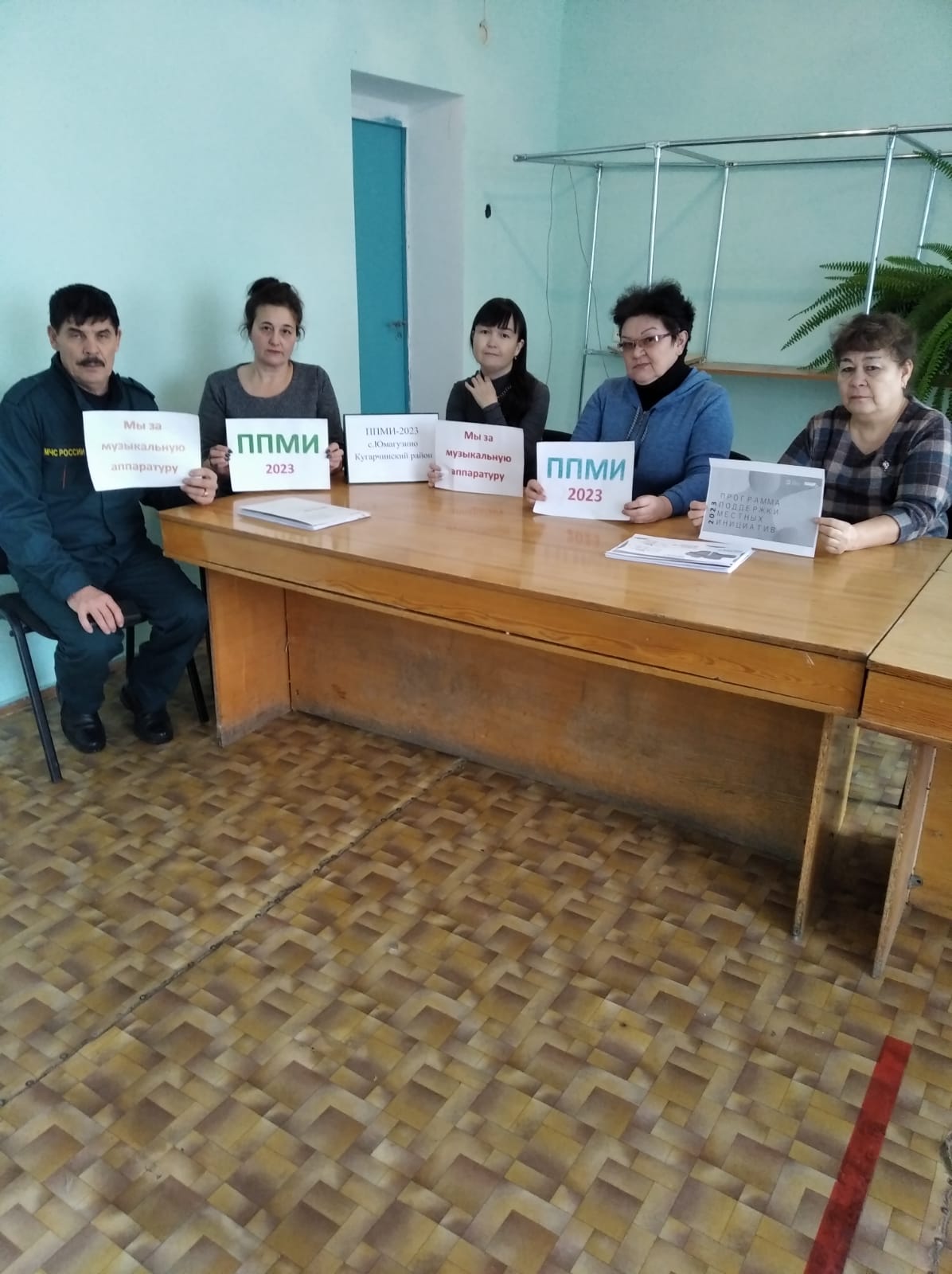 